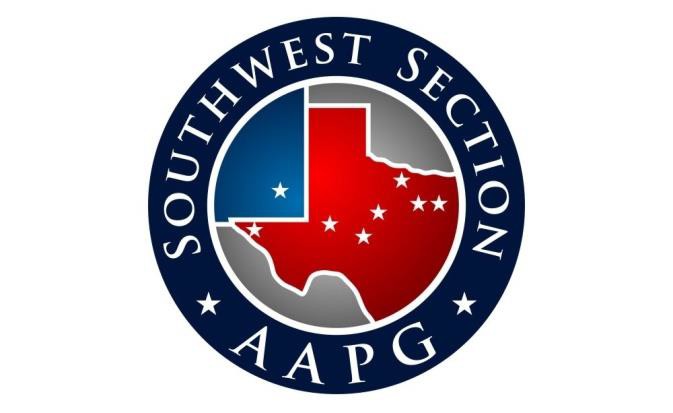 Presents the 2022 Bill Hailey Memorial Short CourseFrom Moho to Methane Molecule: The Geoscience Drivers Behind the Permian Basin’s Evolution from Conventional to Unconventional GreatnessBy Andy Pepper, This is Petroleum Systems LLCTuesday January 25th, 2022Abilene, TexasHardin-Simmons University: Houston-Lantrip / William Watt Matthews Conference Center 917 Lineberry Blvd, Abilene, Texas 79601Registration: 8:00 – 8:30 amMorning Program: 8:30 – NoonLunch: Noon – 1:00 pmAfternoon Program: 1:00– 5:00 pmEvent will be In-Person/Virtual streaming via Zoom, CLASSROOM SPACE IS LIMITED to the first 110 participants then will be Virtual onlyRegister Online at www.fwgs.org Navigate to the events page, choose Abilene short course In-person or VirtualThe SWS provides the course free of charge for AAPG Members residing in the SWS or current members of a SWS affiliated Geological Society, however, there is an all-day food/refreshment and materials fee of $60 (in Person) or $5 (virtual)SWS local Society Member or AAPG Member ………….……….... In-Person $60           Virtual $5Non-Member Pre-registration…………………………….………...… In-Person $80         Virtual $50Current College/University Students w/ a Geoscience Major……………... In-Person or Virtual (Free with current status confirmation) 